Warszawa, 17 stycznia 2023 r.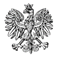 WPS-II.431.3.65.2022.MIPaniMonika Wójcik-SkrętowskaKierownik placówkiDom Opieki „z Miłości”ul. Leśna 18A26-670 PionkiZALECENIA POKONTROLNEMWM Sp. z o.o., jako podmiot prowadzący placówkę pn. Dom Opieki „z Miłości” w Pionkach,przy ul. Leśnej 18A, posiada zezwolenie wojewody na prowadzenie działalności gospodarczejw zakresie prowadzenia placówki zapewniającej całodobową opiekę osobomniepełnosprawnym, przewlekle chorym lub osobom w podeszłym wieku – decyzja WojewodyMazowieckiego Nr 143/2022 r. z dnia 7 września 2022 r. na czas określony do 24.02.2028 r.,z liczbą 50 miejsc. Placówka jest wpisana do rejestru wojewody pod pozycją 215.Kierownikiem placówki jest p. Monika Wójcik-Skrętowska.Na podstawie art. 126 oraz art. 127 w związku z art. 22 pkt 10 ustawy z dnia 12 marca 2004 r.o pomocy społecznej (Dz. U. z 2021 r. poz. 2268, z późn. zm.) oraz rozporządzenia MinistraRodziny i Polityki Społecznej z dnia 9 grudnia 2020 r. w sprawie nadzoru i kontroli w pomocyspołecznej (Dz.U. z 2020 r. poz. 2285) zespół inspektorów Wydziału Polityki SpołecznejMazowieckiego Urzędu Wojewódzkiego w Warszawie, w dniu 11.10.2022 r. przeprowadziłkontrolę doraźną w placówce pn. Dom Opieki „z Miłości” w Pionkach, przy ul. Leśnej 18A.Zakres kontroli obejmował ustalenie stanu zatrudnienia i kwalifikacji kadry. W trakciekontroli stwierdzono, że placówka spełnia standard wynikający z ustawy o pomocyspołecznej. Kontrolowana placówka świadczy usługi na rzecz mieszkańców przez całą dobę.Działalność skontrolowanej placówki oceniono pozytywnie.Szczegółowy opis i ocena skontrolowanej działalności, zostały przedstawione w protokolekontroli podpisanym bez zastrzeżeń w dniu 03.01.2023 r. przez kierownika placówki.Wobec przedstawionej oceny dotyczącej funkcjonowania jednostki poddanej kontroli,odstąpiono od wydania zaleceń pokontrolnych.z up. WOJEWODY MAZOWIECKIEGOKinga Jura Zastępca Dyrektora  Wydziału Polityki Społecznej Do wiadomości:MWM Sp. z o.o.Stara Bukówka, ul. Warszawska 5096-321 Żabia Wola